Konstantiuk Vitalii VladimirovichExperience:Position applied for: ElectricianDate of birth: 01.01.1980 (age: 37)Citizenship: UkraineResidence permit in Ukraine: NoCountry of residence: UkraineCity of residence: RozdilnaPermanent address: 67400  str.Frunze 12Contact Tel. No: +38 (048) 535-08-65 / +38 (099) 751-44-08E-Mail: vitaliy80k@rambler.ruU.S. visa: NoE.U. visa: NoUkrainian biometric international passport: Not specifiedDate available from: 15.08.2013English knowledge: ModerateMinimum salary: 1500 $ per month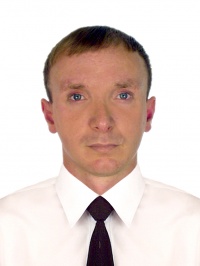 PositionFrom / ToVessel nameVessel typeDWTMEBHPFlagShipownerCrewingElectrician05.11.2013-03.02.2014ARIZONAUniversal Ship878Caterpillar1250Sierra LeoneAdvanFort LTDG-Marine LimitedElectrician05.06.2012-15.11.2012Soley 1Chemical Tanker19992MAN9457MaltaMaritime & Trading LTDBiznes ConsalElectrician08.09.2011-29.04.2012m/v MANASDry Cargo4060SKODA1030Sierra-LeoneZifamuto ShippingLimar Tim